Региональные соревнования по спортивному ориентированию (кроссовые дисциплины)
Кубок Кузбасса по спортивному ориентированию (кроссовые дисциплины)
22 сентября года.                                                            Кемеровская обл., г. МеждуреченскСПОРТИВНО-ТЕХНИЧЕСКАЯ ИНФОРМАЦИЯ1. Сведения о спортивной карте.Карта (формат - А4) выполнена методом струйной печати на бумаге плотностью 108г/см2. Дистанции и легенды впечатаны в карту.Образец карты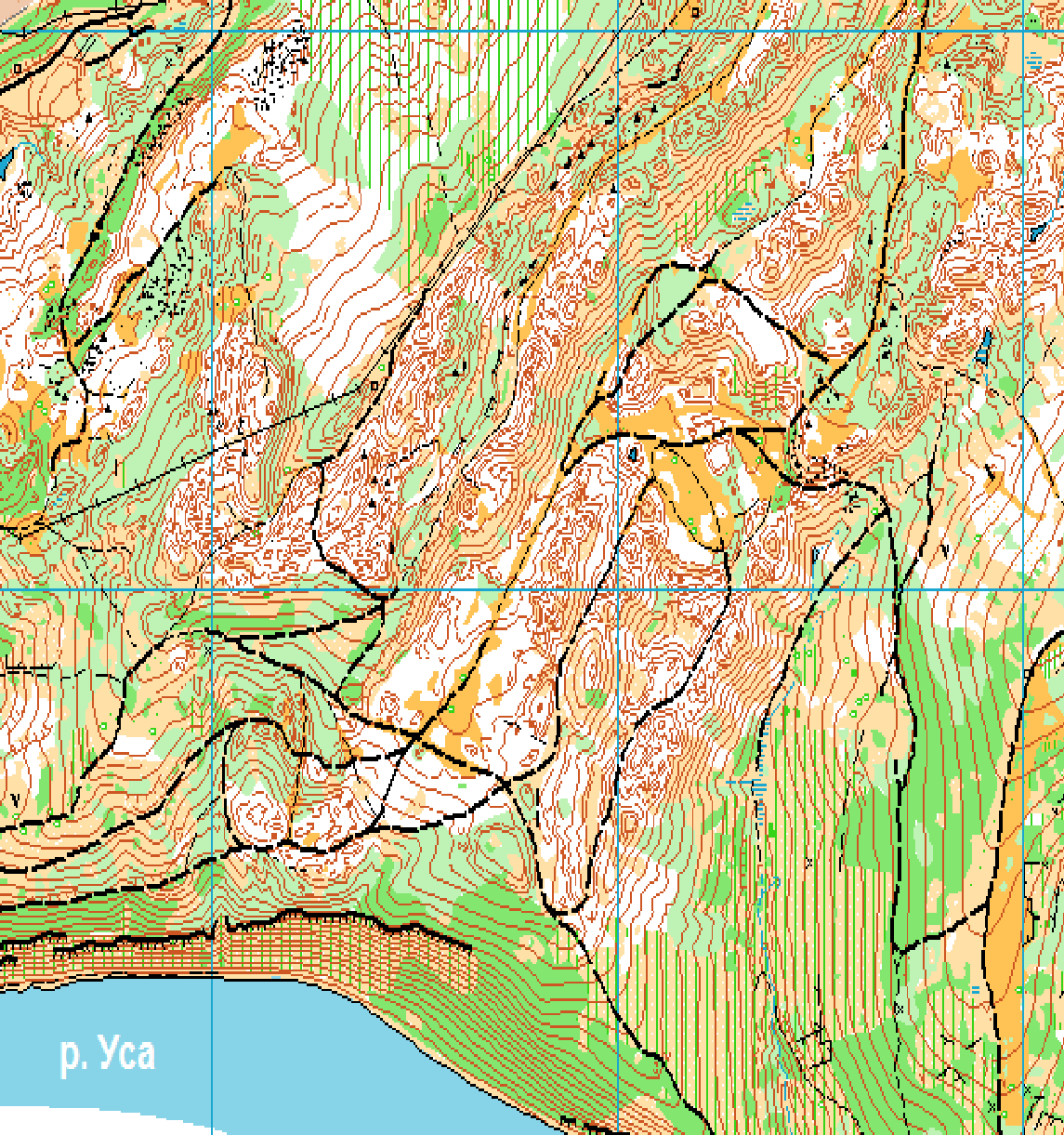 2. Параметры дистанции3. Общие сведения Контрольные пункты (КП) на дистанции оборудованы призмами, компостерами и электронными станциями; Отметка для всех групп чипом в электронной станции КП;Нумерация КП в карте для групп МЖ 12,14- двойная (1-31, 2-33 и т.д.) для групп МЖ16,МЖ– одинарная (1,2,3 и тд.). Номер последнего КП 100От последнего КП № 100 движение на ФИНИШ по маркированному коридору;4 Снятие с дистанции участник получает в случае: не нахождения хотя бы одного КП; несоответствия отметки (найдено и отмечено не свое КП); за прохождение дистанции не в заданном направлении; за превышение КВ. 5. Границы полигона6. АА(аварийный азимут) - Запад (санаторий "Солнечный"), технический мост ш.Ленина.г.Междуреченск, ул.Березовая, 1аАдминистрация МБУ «КСШ» т. 8(38475) 2 – 87 – 27E-mail: sports_schol@mail.ruМасштаб (М)1:7500Год корректировки2019г.ГруппыДлина дистанцииКоличество КПКонтрольное времяЖ-1217806120 минМ-1219507120 минЖ-14334012120 минМ-14377011120 минЖ-16 431013120 минМ-16 510015120 минЖ516015120 минМ596018120 минСевер Грунтовая дорогаЮгРека УсаЗападСанаторий "Солнечный", технический мост ш.ЛенинаВостокДеревня "Сосновка", технологическая дорога